ПОСТАНОВЛЕНИЕ                                                                                JÖПот 10 июня 2022 года № 434с. Усть-КоксаОб утверждении формы проверочного листа (списка контрольных вопросов), применяемого при осуществлении муниципального жилищного  контроля на территории муниципального образования «Усть-Коксинский район» В соответствии с частью 1 статьи 53 Федерального закона от 31 июля 2020 года N 248-ФЗ "О государственном контроле (надзоре) и муниципальном контроле в Российской Федерации", постановлением Правительства Российской Федерации от 27 октября 2021 года N 1844 "Об утверждении требований к разработке, содержанию, общественному обсуждению проектов форм проверочных листов утверждению, применению, актуализации форм проверочных листов, а также случаев обязательного применения проверочных листов", руководствуясь Уставом муниципального образования "Усть-Коксинский район". ПОСТАНОВЛЯЮ:1.Утвердить форму проверочного листа (списка контрольных вопросов, ответы на которые свидетельствуют о соблюдении или несоблюдении контролируемым лицом обязательных требований), применяемого при осуществлении муниципального жилищного контроля на территории муниципального образования "Усть-Коксинский район".2. Настоящее Постановление подлежит официальному опубликованию путем его размещения на официальном сайте Муниципального образования «Усть-Коксинский район» Республики Алтай. Информация о размещении на официальном сайте настоящего Постановления подлежит опубликованию в газете «Уймонские вести». 3. Контроль за исполнением  настоящего постановления оставляю за собой. Глава Администрации МО «Усть-Коксинский район»                                  		                    О. А. Кулигин УтвержденаПостановлением Главы Администрации МО «Усть-Коксинский район»  от 10 июня  2022 г. N 434ФОРМА ПРОВЕРОЧНОГО ЛИСТА(списка контрольных вопросов, ответы на которые свидетельствуюто соблюдении или несоблюдении контролируемым лицомобязательных требований), применяемого при осуществлениимуниципального жилищного контроля на территориимуниципального образования "Усть-Коксинский район"«__»________ 20__ г.(указывается дата заполнения       проверочного листа)    1.  Наименование  вида  контроля,  включенного  в  единый  реестр видов федерального    государственного    контроля    (надзора),    регионального государственного контроля (надзора), муниципального контроля:______________________________________________________________________________________________________________________________________________________    2. Наименование контрольного органа: _____________________________________________________________________________________________________________    3.   Реквизиты   нормативного   правового  акта  об  утверждении  формы проверочного листа: __________________________________________________________________________________________________________________________________    4. Вид контрольного мероприятия: _________________________________________________________________________________________________________________    5.  Реквизиты  решения  контрольного  органа  о проведении контрольного мероприятия,  подписанного  уполномоченными  должностным лицом контрольногооргана: ______________________________________________________________________________________________________________________________________________    6. Дата заполнения проверочного листа: ________________________________    7. Учетный номер контрольного мероприятия: ____________________________    8.  Место  (места)  проведения  контрольного  мероприятия с заполнением проверочного листа: _______________________________________________________    9.  Объект  муниципального  контроля,  в  отношении которого проводитсяконтрольное мероприятие: _____________________________________________________________________________________________________________________________    10.  Должность,  фамилия  и  инициалы  должностного  лица  контрольного органа,  в  должностные  обязанности которого в соответствии с положением о виде  контроля,  должностным регламентом или должностной инструкцией входит осуществление   полномочий   по  виду  контроля,  в  том  числе  проведение контрольных мероприятий, проводящего контрольное мероприятие и заполняющего проверочный лист:______________________________________________________________________________________________________________________________________________________    11.   Фамилия,   имя   и   отчество   (при   наличии)   гражданина  или индивидуального     предпринимателя,     его     идентификационный    номер налогоплательщика  и  (или)  основной государственный регистрационный номер индивидуального   предпринимателя,   адрес   регистрации   гражданина   или индивидуального   предпринимателя,   наименование  юридического  лица,  его идентификационный  номер налогоплательщика и (или) основной государственный регистрационный    номер,    адрес   юридического   лица   (его   филиалов, представительств,   обособленных   структурных  подразделений),  являющихся контролируемыми   лицами:_______________________________________________________________________________________________________________________________________________________________________________________________________________________________________________________________________________________________________________________________________________________________________________________    12.  Список  контрольных  вопросов,  отражающих содержание обязательных требований, ответы на которые свидетельствуют о соблюдении или несоблюдении контролируемым лицом обязательных требований:____________________________________________________________________________________________________________________________________________________________________________________________________________________________________________________________________________________________________________(пояснения и дополнения по контрольным вопросам, содержащимся в перечне)____________________________________________________________________________________________________________________________________________________________________________________________________________________________________________________________________________________________________________(должность   и   Ф.И.О.   (последнее  -  при  наличии)  лица,  заполнившегопроверочный лист)Подпись _________________________(_________________________).Дата "__" __________ 20__ год.____________________________________________________________________________________________________________________________________________________________________________________________________________________________________________________________________________________________________________(должность   и   Ф.И.О.   (последнее  -  при  наличии)  должностного  лица,проводившего контрольное (надзорное) мероприятие)Подпись _________________________(_________________________).Дата "__" __________ 20__ год.РЕСПУБЛИКА АЛТАЙ АДМИНИСТРАЦИЯ МУНИЦИПАЛЬНОГО ОБРАЗОВАНИЯ«УСТЬ-КОКСИНСКИЙ РАЙОН» 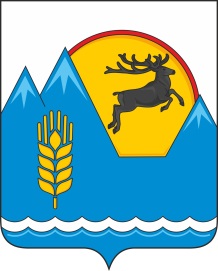 АЛТАЙ РЕСПУБЛИКАНЫНГ«КÖКСУУ-ООЗЫ АЙМАК» МУНИЦИПАЛ ТÖЗÖМÖЛИНИНГАДМИНИСТРАЦИЯЗЫN п/пПеречень вопросов, отражающих содержание обязательных требованийРеквизиты нормативных правовых актов, с указанием их структурных единиц, которыми установлены обязательные требованияОтвет на вопрос (да/нет/не применимо)Примечание1.Подготовлены (оформлены) ли предложения по вопросам содержания и ремонта общего имущества собственников помещений в многоквартирном доме для их рассмотрения на общем собрании собственников помещений в многоквартирном доме, членов товарищества собственников жилья либо жилищным кооперативом или иным специализированным потребительским кооперативом (далее - ТСЖ, ЖК, ЖСК) на текущий год (и на предыдущий год)?подпункт "в" пункта 4 Правил осуществления деятельности по управлению многоквартирными домами, утвержденных постановлением Правительства Российской Федерации от 15 мая 2013 года N 416 "О порядке осуществления деятельности по управлению многоквартирными домами" (далее - Правила N 416)2.Сформирован ли годовой план работы по содержанию и ремонту общего имущества в многоквартирном доме на прошедший и текущий годы?подпункт "в" пункта 4 Правил N 4163.Соблюден ли порядок определения размера платы за коммунальные услуги?статьи 153, 154, 155, 157, 159, 160 и часть 4 статьи 158 Жилищного кодекса Российской Федерации (далее - ЖК РФ);Правила предоставления коммунальных услуг собственникам и пользователям помещений в многоквартирных домах и жилых домов, утвержденные постановлением Правительства Российской Федерации от 6 мая 2011 года N 354 "О предоставлении коммунальных услуг собственникам и пользователям помещений в многоквартирных домах и жилых домов" (далее - Правила N 354)4.Соблюден ли порядок установления размера платы за содержание жилого помещения?часть 4 статьи 158 ЖК РФ;подпункт 34, 36 Правил содержания общего имущества в многоквартирном доме, утвержденных постановлением Правительства Российской Федерации от 13 августа 2006 года N 491 "Об утверждении Правил содержания общего имущества в многоквартирном доме и правил изменения размера платы за содержание жилого помещения в случае оказания услуг и выполнения работ по управлению, содержанию и ремонту общего имущества в многоквартирном доме ненадлежащего качества и (или) с перерывами, превышающими установленную продолжительность" (далее - Правила N 491)5.Отвечает ли требованиям законодательства форма платежного документа на оплату жилищных и коммунальных услуг?часть 2 статьи 171 ЖК РФ;часть 2, подпункт "ж" пункта 4 Правил N 416;приказ Минстроя России от 26 января 2018 года N 43/пр "Об утверждении примерной формы платежного документа для внесения платы за содержание и ремонт жилого помещения и предоставление коммунальных услуг" (далее - Приказ Минстроя N 43/пр)6.Соблюдены ли требования к порядку заключения договоров горячего и холодного водоснабжения, водоотведения, отопления и энергоснабжения с ресурсоснабжающими организациями в целях обеспечения предоставления собственникам и пользователям помещений в многоквартирном доме коммунальных услуг соответствующих видов?часть 1 статьи 157 ЖК РФ;подпункт "д" пункта 4 Правил N 416;п. 4 Правил, обязательных при заключении управляющей организацией или товариществом собственников жилья либо жилищным кооперативом или иным специализированным потребительским кооперативом договоров с ресурсоснабжающими организациями, утвержденных постановлением Правительства Российской Федерации от 14 февраля 2014 года N 124 (далее - Правила N 124)7.Соблюдены ли требования к порядку осуществления расчетов с ресурсоснабжающими организациями за коммунальные ресурсы, поставленные по договорам ресурсоснабжения в целях обеспечения предоставления в установленном порядке собственникам и пользователям помещений в многоквартирном доме коммунальными услугами соответствующих видов?часть 6.2 статьи 155 ЖК РФ;подпункт "ж" пункта 4 Правил N 416;пункт 6 постановления Правительства Российской Федерации от 28 марта 2012 года N 253 "О требованиях к осуществлению расчетов за ресурсы, необходимые для предоставления коммунальных услуг" (далее - Постановление N 253)8.Предоставляется ли потребителю по его требованию в течение 1 рабочего дня со дня обращения возможность для ознакомления со сведениями о показаниях коллективных (общедомовых) приборов учета, обеспечивается ли сохранность информации о показаниях коллективных (общедомовых), индивидуальных, общих (квартирных) приборов учета в течение не менее 3 лет?часть 2.2 статьи 161 ЖК РФ;подпункт "е" пункта 31 Правил N 3549.Предоставляется ли потребителю в течение 3 рабочих дней со дня получения от него заявления, письменная информация за запрашиваемые потребителем расчетные периоды о помесячных объемах (количестве), потребленных коммунальных ресурсов по показаниям коллективных (общедомовых) приборов учета (при их наличии), о суммарном объеме (количестве) соответствующих коммунальных ресурсов, потребленных в жилых и нежилых помещениях в многоквартирном доме, об объемах (количестве) коммунальных ресурсов, рассчитанных с применением нормативов потребления коммунальных услуг, об объемах (количестве) коммунальных ресурсов, предоставленных на содержание общего имущества?часть 2.2 статьи 161 ЖК РФ;подпункт "р" пункта 31 Правил N 35410.Обеспечено ли бесперебойное круглосуточное предоставление коммунальной услуги по отоплению (в течение отопительного периода)?часть 1, 2.1 - 2.2 статьи 161 ЖК РФ;подпункт "д" пункта 4 Правил N 416;подпункт "а" пункта 31 Правил N 354;пункт 14 приложения N 1 к Правилам N 35411.Обеспечено ли бесперебойное круглосуточное предоставление коммунальной услуги по горячему водоснабжению?часть 1, 2.1 - 2.2 статьи 161 ЖК РФ;подпункт "д" пункта 4 Правил N 416;подпункт "а" пункта 31 Правил N 354;пункт 4 приложения N 1 к Правилам N 35412.Обеспечено ли бесперебойное круглосуточное предоставление коммунальной услуги по холодному водоснабжению?часть 1, 2.1 - 2.2 статьи 161 ЖК РФ;подпункт "д" пункта 4 Правил N 416;подпункт "а" пункта 31 Правил N 354;пункт 1 приложения N 1 к Правилам N 35413.Обеспечено ли бесперебойное круглосуточное предоставление коммунальной услуги по электроснабжению в жилом доме, жилом помещении?часть 1, 2.1 - 2.2 статьи 161 ЖК РФ;подпункт "д" пункта 4 Правил N 416;подпункт "а" пункта 31 Правил N 354;пункт 9 приложения N 1 к Правилам N 35414.Имеется ли в наличии договор, заключенный со специализированной организацией на техническое обслуживание, ремонт и на аварийно-диспетчерское обеспечение внутридомового газового оборудования?часть 1 - 1.2, 2.1 - 2.2 статьи 161 ЖК РФ;подпункт "д" пункта 4 Правил N 416;подпункт "а" пункта 4; подпункт 6 и 7 Правил пользования газом в части обеспечения безопасности при использовании и содержании внутридомового и внутриквартирного газового оборудования при предоставлении коммунальной услуги по газоснабжению, утвержденных Постановлением Правительства Российской Федерации от 14 мая 2013 года N 410 (далее - Правила N 410)15.Имеется ли в наличии заключенный договор со специализированной организацией на техническое диагностирование внутридомового газового оборудования, выработавшего нормативный срок службы?часть 1 - 1.2; 2.1 - 2.2 статьи 161 ЖК РФ;подпункт "д" пункта 4 Правил N 416;подпункт "а" пункта 4; пункт 6, пункт 9 Правил N 41016.Имеется ли в наличии заключенный договор со специализированной организацией на замену внутридомового газового оборудования (ВДГО), выработавшего нормативный срок службы, в случае, если нормативные сроки эксплуатации истекли и не продлены по результатам технического диагностирования ВДГО или если ВДГО признано не подлежащим ремонту (непригодным для ремонта) в ходе технического обслуживания либо по результатам технического диагностирования ВДГО?часть 1 - 1.2; 2.1 - 2.2 статьи 161 ЖК РФ;подпункт "д" пункта 4 Правил N 416;подпункт "а" пункта 4; пункт 6, пункт 9 Правил N 41017.Имеется ли в наличии заключенный договор с лицензированной организацией на проверку, очистку и (или) ремонт дымовых и вентиляционных каналов?часть 1 - 1.2; 2.1 - 2.2 статьи 161 ЖК РФ;подпункт "д" пункта 4 Правил N 416;пункты 5, 11 Правил N 41018.Обеспечена ли периодичность проведения технического обслуживания внутридомового газового оборудования:- техническое обслуживание наружных газопроводов, входящих в состав внутридомового газового оборудования: приборное обследование технического состояния газопроводов не реже 1 раза в 3 года;- техническое обслуживание внутренних газопроводов, входящих в состав внутридомового газового оборудования, не реже 1 раза в 3 года;- техническое обслуживание групповой баллонной установки сжиженных углеводородных газов, входящей в состав внутридомового газового оборудования, не реже 1 раза в 3 месяцачасть 1 - 1.2; 2.1 - 2.2 статьи 161 ЖК РФ;подпункт "д" пункта 4 Правил N 416;подпункты "а", "б", "е" пункта 43 Правил N 41019.Выполняются ли работы по проверке технического состояния видимых частей конструкций с выявлением:- признаков неравномерных осадок фундаментов всех типов;- коррозии арматуры, расслаивания, трещин, выпучивания, отклонения от вертикали в домах с бетонными, железобетонными и каменными фундаментами;- поражения гнилью и частичного разрушения деревянного основания в домах со столбчатыми или свайными деревянными фундаментами (при выявлении нарушений - организуются ли работы по разработке контрольных шурфов в местах обнаружения дефектов, детальному обследованию и составлению плана мероприятий по устранению причин нарушения и восстановлению эксплуатационных свойств конструкций)?часть 1 - 1.2; 2.1 - 2.2 статьи 161 ЖК РФ;подпункты "а", "з" пункта 11 Правил N 491;пункт 1 Минимального перечня услуг и работ, необходимых для обеспечения надлежащего содержания общего имущества в многоквартирном доме, утвержденного постановлением Правительства Российской Федерации от 3 апреля 2013 года N 290 "О минимальном перечне услуг и работ, необходимых для обеспечения надлежащего содержания общего имущества в многоквартирном доме, и порядке их оказания и выполнения" (далее - Минимальный перечень N 290);подпункт "д" пункта 4 Правил N 41620.Выполняются ли работы по проверке состояния гидроизоляции фундаментов и систем водоотвода фундамента (при выявлении нарушений - организуются ли работы по восстановлению работоспособности гидроизоляции фундаментов и систем водоотвода фундамента)?часть 1 - 1.2; 2.1 - 2.2 статьи 161 ЖК РФ;подпункты "а", "з" пункта 11 Правил N 491;пункт 1 Минимального перечня N 290;подпункт "д" пункта 4 Правил N 41621.Выполняются ли работы по проверке температурно-влажностного режима подвальных помещений (при выявлении нарушений - организуются ли работы по устранению причин его нарушения)?часть 1 - 1.2; 2.1 - 2.2 статьи 161 ЖК РФ;подпункты "а", "з" пункта 11 Правил N 491;пункт 2 Минимального перечня N 290;подпункт "д" пункта 4 Правил N 41622.Выполняются ли работы по проверке состояния помещений подвалов, входов в подвалы и приямков?часть 1 - 1.2; 2.1 - 2.2 статьи 161 ЖК РФ;подпункты "а", "з" пункта 11 Правил N 491;пункт 2 Минимального перечня N 290;подпункт "д" пункта 4 Правил N 41623.Выполняются ли работы по принятию мер, исключающие подтопление, захламление, загрязнение и загромождение помещений подвалов, входов в подвалы и приямков?часть 1 - 1.2; 2.1 - 2.2 статьи 161 ЖК РФ;подпункты "а", "з" пункта 11 Правил N 491;пункт 2 Минимального перечня N 290;подпункт "д" пункта 4 Правил N 41624.Выполняются ли работы по принятию мер, обеспечивающих вентиляцию помещений подвалов в соответствии с проектными требованиями?часть 1 - 1.2; 2.1 - 2.2 статьи 161 ЖК РФ;подпункты "а", "з" пункта 11 Правил N 491;пункт 2 Минимального перечня N 290;подпункт "д" пункта 4 Правил N 41625.Выполняются ли работы по контролю за состоянием дверей подвалов и технических подполий, запорных устройств на них (при выявлении нарушений - проводится ли организация работ по устранению выявленных неисправностей)?часть 1 - 1.2; 2.1 - 2.2 статьи 161 ЖК РФ;подпункты "а", "з" пункта 11 Правил N 491;пункт 2 Минимального перечня N 290;подпункт "д" пункта 4 Правил N 41626.Выполняются ли работы по выявлению отклонений от проектных условий эксплуатации, несанкционированного изменения конструктивного решения, признаков потери несущей способности, наличия деформаций, нарушения теплозащитных свойств, гидроизоляции между цокольной частью здания и стенами, неисправности водоотводящих устройств в отношении стен многоквартирных домов (в случае выявления повреждений и нарушений - составляется ли план мероприятий по инструментальному обследованию стен, восстановлению проектных условий их эксплуатации и его выполнению)?часть 1 - 1.2; 2.1 - 2.2 статьи 161 ЖК РФ;подпункты "а", "з" пункта 11 Правил N 491;пункт 2 Минимального перечня N 290;подпункт "д" пункта 4 Правил N 41627.Выполняются ли работы по выявлению следов коррозии, деформаций и трещин в местах расположения арматуры и закладных деталей, наличия трещин в местах примыкания внутренних поперечных стен к наружным стенам из несущих и самонесущих панелей, из крупноразмерных блоков (в случае выявления повреждений и нарушений - составляется ли план мероприятий по инструментальному обследованию стен, восстановлению проектных условий их эксплуатации и его выполнению)?часть 1 - 1.2; 2.1 - 2.2 статьи 161 ЖК РФ;подпункты "а", "з" пункта 11 Правил N 491;пункт 3 Минимального перечня N 290;подпункт "д" пункта 4 Правил N 41628.Выполняются ли работы по выявлению повреждений в кладке, трещин и их характера, выветривания, отклонения от вертикали и выпучивания отдельных участков стен, нарушения связей между отдельными конструкциями в домах со стенами из мелких блоков, искусственных и естественных камней (в случае выявления повреждений и нарушений - составляется ли план мероприятий по инструментальному обследованию стен, восстановлению проектных условий их эксплуатации и его выполнению)?часть 1 - 1.2; 2.1 - 2.2 статьи 161 ЖК РФ;подпункты "а", "з" пункта 11 Правил N 491;пункт 3 Минимального перечня N 290;подпункт "д" пункта 4 Правил N 41629.Выполняются ли работы по выявлению в элементах деревянных конструкций рубленых, каркасных, брусчатых, сборно-щитовых и иных домов с деревянными стенами дефектов крепления, врубок, перекоса, скалывания, отклонения от вертикали, а также участков, пораженных гнилью, дереворазрушающими грибками и жучками-точильщиками в таких конструкциях, с повышенной влажностью, с разрушением обшивки или штукатурки стен (в случае выявления повреждений и нарушений - составляется ли план мероприятий по инструментальному обследованию стен, восстановлению проектных условий их эксплуатации и его выполнению)?часть 1 - 1.2; 2.1 - 2.2 статьи 161 ЖК РФ;подпункты "а", "з" пункта 11 Правил N 491;пункт 3 Минимального перечня N 290;подпункт "д" пункта 4 Правил N 41630.Выполняются ли работы по выявлению нарушений условий эксплуатации, несанкционированных изменений конструктивного решения, выявлению прогибов, трещин и колебаний перекрытий и покрытий многоквартирных домов (при выявлении повреждений и нарушений - разрабатывается ли план восстановительных работ (при необходимости), организовано ли проведение восстановительных работ)?часть 1 - 1.2; 2.1 - 2.2 статьи 161 ЖК РФ;подпункты "а", "з" пункта 11 Правил N 491;пункт 4 Минимального перечня N 290;подпункт "д" пункта 4 Правил N 41631.Выполняются ли работы по выявлению трещин, их характера и величины в теле перекрытия и в местах примыканий к стенам, отслоения защитного слоя бетона и оголения арматуры, коррозии арматуры в домах с перекрытиями и покрытиями из монолитного железобетона и сборных железобетонных плит (при выявлении повреждений и нарушений - разрабатывается ли план восстановительных работ (при необходимости), организовано ли проведение восстановительных работ)?часть 1 - 1.2; 2.1 - 2.2 статьи 161 ЖК РФ;подпункты "а", "з" пункта 11 Правил N 491;пункт 4 Минимального перечня N 290;подпункт "д" пункта 4 Правил N 41632.Выполняются ли работы по выявлению трещин, их характера и величины, смещения плит одной относительно другой по высоте, отслоения выравнивающего слоя в заделке швов, следов протечек или промерзаний на плитах и на стенах в местах опирания, отслоения защитного слоя бетона и оголения арматуры, коррозии арматуры в домах с перекрытиями и покрытиями из сборного железобетонного настила (при выявлении повреждений и нарушений - разрабатывается ли план восстановительных работ (при необходимости), организовано ли проведение восстановительных работ)?часть 1 - 1.2; 2.1 - 2.2 статьи 161 ЖК РФ;подпункты "а", "з" пункта 11 Правил N 491;пункт 4 Минимального перечня N 290;подпункт "д" пункта 4 Правил N 41633.Выполняются ли работы по выявлению трещин, их наличия, характера и величины в сводах, изменений состояния кладки, коррозии балок в домах с перекрытиями из кирпичных сводов (при выявлении повреждений и нарушений - разрабатывается ли план восстановительных работ (при необходимости), организовано ли проведение восстановительных работ)?часть 1 - 1.2; 2.1 - 2.2 статьи 161 ЖК РФ;подпункты "а", "з" пункта 11 Правил N 491;пункт 4 Минимального перечня N 290;подпункт "д" пункта 4 Правил N 41634.Выполняются ли работы по выявлению зыбкости перекрытия, трещин, их характера и величины в штукатурном слое, нарушения целостности несущих деревянных элементов и мест их опирания, следов протечек на потолке, плотности и влажности засыпки, поражения гнилью и жучками-точильщиками деревянных элементов в домах с деревянными перекрытиями и покрытиями (при выявлении повреждений и нарушений - разрабатывается ли план восстановительных работ (при необходимости), организовано ли проведение восстановительных работ)?часть 1 - 1.2; 2.1 - 2.2 статьи 161 ЖК РФ;подпункты "а", "з" пункта 11 Правил N 491;пункт 4 Минимального перечня N 290;подпункт "д" пункта 4 Правил N 41635.Выполняются ли работы по проверке состояния утеплителя, гидроизоляции и звукоизоляции, адгезии отделочных слоев к конструкциям в отношении всех типов перекрытий (покрытий) (при выявлении повреждений и нарушений - разрабатывается ли план восстановительных работ (при необходимости), организовано ли проведение восстановительных работ)?часть 1 - 1.2; 2.1 - 2.2 статьи 161 ЖК РФ;подпункты "а", "з" пункта 11 Правил N 491;пункт 4 Минимального перечня N 290;подпункт "д" пункта 4 Правил N 41636.Выполняются ли работы по выявлению нарушений условий эксплуатации, несанкционированных изменений конструктивного решения, потери устойчивости, наличия, характера и величины трещин, выпучивания, отклонения от вертикали в отношении всех типов колонн, столбов многоквартирных домов (при выявлении повреждений и нарушений - разрабатывается ли план восстановительных работ (при необходимости), организовано ли проведение восстановительных работ)?часть 1 - 1.2; 2.1 - 2.2 статьи 161 ЖК РФ;подпункты "а", "з" пункта 11 Правил N 491;пункт 5 Минимального перечня N 290;подпункт "д" пункта 4 Правил N 41637.Выполняются ли работы по контролю за состоянием и выявлением коррозии арматуры и арматурной сетки, отслоением защитного слоя бетона, оголением арматуры и нарушения ее сцепления с бетоном, глубоких сколов бетона в домах со сборными и монолитными железобетонными колоннами (при выявлении повреждений и нарушений - разрабатывается ли план восстановительных работ (при необходимости), организовано ли проведение восстановительных работ)?часть 1 - 1.2; 2.1 - 2.2 статьи 161 ЖК РФ;подпункты "а", "з" пункта 11 Правил N 491;пункт 5 Минимального перечня N 290;подпункт "д" пункта 4 Правил N 41638.Выполняются ли работы по выявлению разрушений или выпадения кирпичей, разрывов или выдергивания стальных связей и анкеров, повреждений кладки под опорами балок и перемычек, раздробления камня или смещения рядов кладки по горизонтальным швам в домах с кирпичными столбами (при выявлении повреждений и нарушений - разрабатывается ли план восстановительных работ (при необходимости), организовано ли проведение восстановительных работ)?часть 1 - 1.2; 2.1 - 2.2 статьи 161 ЖК РФ;подпункты "а", "з" пункта 11 Правил N 491;пункт 5 Минимального перечня N 290;подпункт "д" пункта 4 Правил N 41639.Выполняются ли работы по выявлению поражения гнилью, дереворазрушающими грибками и жучками-точильщиками, расслоения древесины, разрывов волокон древесины в домах с деревянными стойками (при выявлении повреждений и нарушений - разрабатывается ли план восстановительных работ (при необходимости), организовано ли проведение восстановительных работ)?часть 1 - 1.2; 2.1 - 2.2 статьи 161 ЖК РФ;подпункты "а", "з" пункта 11 Правил N 491;пункт 5 Минимального перечня N 290;подпункт "д" пункта 4 Правил N 41640.Выполняются ли работы по контролю за состоянием металлических закладных деталей в домах со сборными и монолитными железобетонными колоннами (при выявлении повреждений и нарушений - разрабатывается ли план восстановительных работ (при необходимости), организовано ли проведение восстановительных работ)?часть 1 - 1.2; 2.1 - 2.2 статьи 161 ЖК РФ;подпункты "а", "з" пункта 11 Правил N 491;пункт 5 Минимального перечня N 290;подпункт "д" пункта 4 Правил N 41641.Выполняются ли работы по контролю за состоянием и выявлением нарушений условий эксплуатации, несанкционированных изменений конструктивного решения, устойчивости, прогибов, колебаний и трещин в отношении всех типов балок (ригелей) перекрытий и покрытий многоквартирных домов (при выявлении повреждений и нарушений - разрабатывается ли план восстановительных работ (при необходимости), организовано ли проведение восстановительных работ)?часть 1 - 1.2; 2.1 - 2.2 статьи 161 ЖК РФ;подпункты "а", "з" пункта 11 Правил N 491;пункт 6 Минимального перечня N 290;подпункт "д" пункта 4 Правил N 41642.Выполняются ли работы по выявлению поверхностных отколов и отслоения защитного слоя бетона в растянутой зоне, оголения и коррозии арматуры, крупных выбоин и сколов бетона в сжатой зоне в домах с монолитными и сборными железобетонными балками перекрытий и покрытий (при выявлении повреждений и нарушений - разрабатывается ли план восстановительных работ (при необходимости), организовано ли проведение восстановительных работ)?часть 1 - 1.2; 2.1 - 2.2 статьи 161 ЖК РФ;подпункты "а", "з" пункта 11 Правил N 491;пункт 6 Минимального перечня N 290;подпункт "д" пункта 4 Правил N 41643.Выполняются ли работы по выявлению коррозии с уменьшением площади сечения несущих элементов, потери местной устойчивости конструкций (выпучивание стенок и поясов балок), трещин в основном материале элементов в домах со стальными балками перекрытий и покрытий (при выявлении повреждений и нарушений - разрабатывается ли план восстановительных работ (при необходимости), организовано ли проведение восстановительных работ)?часть 1 - 1.2; 2.1 - 2.2 статьи 161 ЖК РФ;подпункты "а", "з" пункта 11 Правил N 491;пункт 6 Минимального перечня N 290;подпункт "д" пункта 4 Правил N 41644.Выполняются ли работы по выявлению увлажнения и загнивания деревянных балок, нарушений утепления заделок балок в стены, разрывов или надрывов древесины около сучков и трещин в стыках на плоскости скалывания (при выявлении повреждений и нарушений - разрабатывается ли план восстановительных работ (при необходимости), организовано ли проведение восстановительных работ)?часть 1 - 1.2; 2.1 - 2.2 статьи 161 ЖК РФ;подпункты "а", "з" пункта 11 Правил N 491;пункт 6 Минимального перечня N 290;подпункт "д" пункта 4 Правил N 41645.Выполняются ли работы по проверке кровли на отсутствие протечек (при выявлении нарушений, приводящих к протечкам, - осуществляется ли незамедлительное их устранение, в остальных случаях - разрабатывается ли план восстановительных работ (при необходимости), организовано ли проведение восстановительных работ)?часть 1 - 1.2; 2.1 - 2.2 статьи 161 ЖК РФ;подпункты "а", "з" пункта 11 Правил N 491;пункт 7 Минимального перечня N 290;подпункт "д" пункта 4 Правил N 41646.Выполняются ли работы по поверке молниезащитных устройств, заземления мачт и другого оборудования, расположенного на крыше (при выявлении нарушений, приводящих к протечкам, - осуществляется ли незамедлительное их устранение, в остальных случаях - разрабатывается ли план восстановительных работ (при необходимости), организовано ли проведение восстановительных работ)?часть 1 - 1.2; 2.1 - 2.2 статьи 161 ЖК РФ;подпункты "а", "з" пункта 11 Правил N 491;пункт 7 Минимального перечня N 290;подпункт "д" пункта 4 Правил N 41647.Выполняются ли работы по выявлению деформации и повреждений несущих кровельных конструкций, креплений элементов несущих конструкций крыши (при выявлении нарушений, приводящих к протечкам, - осуществляется ли незамедлительное их устранение, в остальных случаях - разрабатывается ли план восстановительных работ (при необходимости), организовано ли проведение восстановительных работ)?часть 1 - 1.2; 2.1 - 2.2 статьи 161 ЖК РФ;подпункты "а", "з" пункта 11 Правил N 491;пункт 7 Минимального перечня N 290;подпункт "д" пункта 4 Правил N 41648.Выполняются ли работы по проверке антисептической и противопожарной защиты деревянных конструкций крыши (при выявлении нарушений, приводящих к протечкам, - осуществляется ли незамедлительное их устранение, в остальных случаях - разрабатывается ли план восстановительных работ (при необходимости), организовано ли проведение восстановительных работ)?часть 1 - 1.2; 2.1 - 2.2 статьи 161 ЖК РФ;подпункты "а", "з" пункта 11 Правил N 491;пункт 7 Минимального перечня N 290;подпункт "д" пункта 4 Правил N 41649.Выполняются ли работы по выявлению деформации и повреждений водоотводящих устройств и оборудования, водоприемных воронок внутреннего водостока крыш многоквартирных домов (при выявлении нарушений, приводящих к протечкам, - осуществляется ли незамедлительное их устранение, в остальных случаях - разрабатывается ли план восстановительных работ (при необходимости), организовано ли проведение восстановительных работ)?часть 1 - 1.2; 2.1 - 2.2 статьи 161 ЖК РФ;подпункты "а", "з" пункта 11 Правил N 491;пункт 7 Минимального перечня N 290;подпункт "д" пункта 4 Правил N 41650.Выполняются ли работы по выявлению деформации и повреждений слуховых окон (при выявлении нарушений, приводящих к протечкам, - осуществляется ли незамедлительное их устранение, в остальных случаях - разрабатывается ли план восстановительных работ (при необходимости), организовано ли проведение восстановительных работ)?часть 1 - 1.2; 2.1 - 2.2 статьи 161 ЖК РФ;подпункты "а", "з" пункта 11 Правил N 491;пункт 7 Минимального перечня N 290;подпункт "д" пункта 4 Правил N 41651.Выполняются ли работы по выявлению деформации и повреждений выходов на крыши (при выявлении нарушений, приводящих к протечкам, - осуществляется ли незамедлительное их устранение, в остальных случаях - разрабатывается ли план восстановительных работ (при необходимости), организовано ли проведение восстановительных работ)?часть 1 - 1.2; 2.1 - 2.2 статьи 161 ЖК РФ;подпункты "а", "з" пункта 11 Правил N 491;пункт 7 Минимального перечня N 290;подпункт "д" пункта 4 Правил N 41652.Выполняются ли работы по выявлению деформации и повреждений ходовых досок и переходных мостиков на чердаках (при выявлении нарушений, приводящих к протечкам, - осуществляется ли незамедлительное их устранение, в остальных случаях - разрабатывается ли план восстановительных работ (при необходимости), организовано ли проведение восстановительных работ)?часть 1 - 1.2; 2.1 - 2.2 статьи 161 ЖК РФ;подпункты "а", "з" пункта 11 Правил N 491;пункт 7 Минимального перечня N 290;подпункт "д" пункта 4 Правил N 41653.Выполняются ли работы по выявлению деформации и повреждений осадочных и температурных швов (при выявлении нарушений, приводящих к протечкам, - осуществляется ли незамедлительное их устранение, в остальных случаях - разрабатывается ли план восстановительных работ (при необходимости), организовано ли проведение восстановительных работ)?часть 1 - 1.2; 2.1 - 2.2 статьи 161 ЖК РФ;подпункты "а", "з" пункта 11 Правил N 491;пункт 7 Минимального перечня N 290;подпункт "д" пункта 4 Правил N 41654.Выполняются ли работы по проверке состояния защитных бетонных плит и ограждений, фильтрующей способности дренирующего слоя, мест опирания железобетонных коробов и других элементов на эксплуатируемых крышах (при выявлении нарушений, приводящих к протечкам, - осуществляется ли незамедлительное их устранение, в остальных случаях - разрабатывается ли план восстановительных работ (при необходимости), организовано ли проведение восстановительных работ)?часть 1 - 1.2; 2.1 - 2.2 статьи 161 ЖК РФ;подпункты "а", "з" пункта 11 Правил N 491;пункт 7 Минимального перечня N 290;подпункт "д" пункта 4 Правил N 41655.Выполняются ли работы по проверке температурно-влажностного режима и воздухообмена на чердаке (при выявлении нарушений, приводящих к протечкам, - осуществляется ли незамедлительное их устранение, в остальных случаях - разрабатывается ли план восстановительных работ (при необходимости), организовано ли проведение восстановительных работ)?часть 1 - 1.2; 2.1 - 2.2 статьи 161 ЖК РФ;подпункты "а", "з" пункта 11 Правил N 491;пункт 7 Минимального перечня N 290;подпункт "д" пункта 4 Правил N 41656.Выполняются ли работы по контролю состояния оборудования или устройств, предотвращающих образование наледи и сосулек (при выявлении нарушений, приводящих к протечкам, - осуществляется ли незамедлительное их устранение, в остальных случаях - разрабатывается ли план восстановительных работ (при необходимости), организовано ли проведение восстановительных работ)?часть 1 - 1.2; 2.1 - 2.2 статьи 161 ЖК РФ;подпункты "а", "з" пункта 11 Правил N 491;пункт 7 Минимального перечня N 290;подпункт "д" пункта 4 Правил N 41657.Выполняются ли работы по осмотру потолков верхних этажей домов с совмещенными (бесчердачными) крышами для обеспечения нормативных требований их эксплуатации в период продолжительной и устойчивой отрицательной температуры наружного воздуха, влияющей на возможные промерзания их покрытий (при выявлении нарушений, приводящих к протечкам, - осуществляется ли незамедлительное их устранение, в остальных случаях - разрабатывается ли план восстановительных работ (при необходимости), организовано ли проведение восстановительных работ)?часть 1 - 1.2; 2.1 - 2.2 статьи 161 ЖК РФ;подпункты "а", "з" пункта 11 Правил N 491;пункт 7 Минимального перечня N 290;подпункт "д" пункта 4 Правил N 41658.Выполняются ли работы по проверке и при необходимости очистке кровли и водоотводящих устройств от мусора, грязи и наледи, препятствующих стоку дождевых и талых вод (при выявлении нарушений, приводящих к протечкам, - осуществляется ли незамедлительное их устранение, в остальных случаях - разрабатывается ли план восстановительных работ (при необходимости), организовано ли проведение восстановительных работ)?часть 1 - 1.2; 2.1 - 2.2 статьи 161 ЖК РФ;подпункты "а", "з" пункта 11 Правил N 491;пункт 7 Минимального перечня N 290;подпункт "д" пункта 4 Правил N 41659.Выполняются ли работы по проверке и при необходимости очистке кровли от скопления снега и наледи (при выявлении нарушений, приводящих к протечкам, - осуществляется ли незамедлительное их устранение, в остальных случаях - разрабатывается ли план восстановительных работ (при необходимости), организовано ли проведение восстановительных работ)?часть 1 - 1.2; 2.1 - 2.2 статьи 161 ЖК РФ;подпункты "а", "з" пункта 11 Правил N 491;пункт 7 Минимального перечня N 290;подпункт "д" пункта 4 Правил N 41660.Выполняются ли работы по проверке и при необходимости восстановлению защитного окрасочного слоя металлических элементов, окраска металлических креплений кровель антикоррозийными защитными красками и составами (при выявлении нарушений, приводящих к протечкам, - осуществляется ли незамедлительное их устранение, в остальных случаях - разрабатывается ли план восстановительных работ (при необходимости), организовано ли проведение восстановительных работ)?часть 1 - 1.2; 2.1 - 2.2 статьи 161 ЖК РФ;подпункты "а", "з" пункта 11 Правил N 491;пункт 7 Минимального перечня N 290;подпункт "д" пункта 4 Правил N 41661.Выполняются ли работы по проверке и при необходимости восстановлению насыпного пригрузочного защитного слоя для эластомерных или термопластичных мембран балластного способа соединения кровель (при выявлении нарушений, приводящих к протечкам, - осуществляется ли незамедлительное их устранение, в остальных случаях - разрабатывается ли план восстановительных работ (при необходимости), организовано ли проведение восстановительных работ)?часть 1 - 1.2; 2.1 - 2.2 статьи 161 ЖК РФ;подпункты "а", "з" пункта 11 Правил N 491;пункт 7 Минимального перечня N 290;подпункт "д" пункта 4 Правил N 41662.Выполняются ли работы по проверке и при необходимости восстановлению пешеходных дорожек в местах пешеходных зон кровель из эластомерных и термопластичных материалов (при выявлении нарушений, приводящих к протечкам, - осуществляется ли незамедлительное их устранение, в остальных случаях - разрабатывается ли план восстановительных работ (при необходимости), организовано ли проведение восстановительных работ)?часть 1 - 1.2; 2.1 - 2.2 статьи 161 ЖК РФ;подпункты "а", "з" пункта 11 Правил N 491;пункт 7 Минимального перечня N 290;подпункт "д" пункта 4 Правил N 41663.Выполняются ли работы по проверке и при необходимости восстановлению антикоррозионного покрытия стальных связей, размещенных на крыше и в технических помещениях металлических деталей (при выявлении нарушений, приводящих к протечкам, - осуществляется ли незамедлительное их устранение, в остальных случаях - разрабатывается ли план восстановительных работ (при необходимости), организовано ли проведение восстановительных работ)?часть 1 - 1.2; 2.1 - 2.2 статьи 161 ЖК РФ;подпункты "а", "з" пункта 11 Правил N 491;пункт 7 Минимального перечня N 290;подпункт "д" пункта 4 Правил N 41664.Выполняются ли работы по выявлению деформаций и повреждений в несущих конструкциях лестниц, нарушения надежности крепления ограждений, выбоин и сколов в ступенях (при выявлении повреждений и нарушений - разрабатывается ли план восстановительных работ (при необходимости), организовано ли проведение восстановительных работ)?часть 1 - 1.2; 2.1 - 2.2 статьи 161 ЖК РФ;подпункты "а", "з" пункта 11 Правил N 491;пункт 8 Минимального перечня N 290;подпункт "д" пункта 4 Правил N 41665.Выполняются ли работы по выявлению трещин, их параметров в сопряжениях маршевых плит с несущими конструкциями, оголения и коррозии арматуры, нарушения связей в отдельных проступях в домах с железобетонными лестницами (при выявлении повреждений и нарушений - разрабатывается ли план восстановительных работ (при необходимости), организовано ли проведение восстановительных работ)?часть 1 - 1.2; 2.1 - 2.2 статьи 161 ЖК РФ;подпункты "а", "з" пункта 11 Правил N 491;пункт 8 Минимального перечня N 290;подпункт "д" пункта 4 Правил N 41666.Выполняются ли работы по выявлению прогибов косоуров, нарушения связи косоуров с площадками, коррозии металлических конструкций в домах с лестницами по стальным косоурам (при выявлении повреждений и нарушений - разрабатывается ли план восстановительных работ (при необходимости), организовано ли проведение восстановительных работ)?часть 1 - 1.2; 2.1 - 2.2 статьи 161 ЖК РФ;подпункты "а", "з" пункта 11 Правил N 491;пункт 8 Минимального перечня N 290;подпункт "д" пункта 4 Правил N 41667.Выполняются ли работы по выявлению прогибов несущих конструкций, нарушений крепления тетив к балкам, поддерживающим лестничные площадки, врубок в конструкции лестницы, а также наличия гнили и жучков-точильщиков в домах с деревянными лестницами (при выявлении повреждений и нарушений - разрабатывается ли план восстановительных работ (при необходимости), организовано ли проведение восстановительных работ)?часть 1 - 1.2; 2.1 - 2.2 статьи 161 ЖК РФ;подпункты "а", "з" пункта 11 Правил N 491;пункт 8 Минимального перечня N 290;подпункт "д" пункта 4 Правил N 41668.Выполняются ли работы по проверке состояния и при необходимости восстановление штукатурного слоя или окраска металлических косоуров краской, обеспечивающей предел огнестойкости 1 час в домах с лестницами по стальным косоурам?часть 1 - 1.2; 2.1 - 2.2 статьи 161 ЖК РФ;подпункты "а", "з" пункта 11 Правил N 491;пункт 8 Минимального перечня N 290;подпункт "д" пункта 4 Правил N 41669.Выполняются ли работы по проверке состояния и при необходимости обработке деревянных поверхностей антисептическими и антипиреновыми составами в домах с деревянными лестницами?часть 1 - 1.2; 2.1 - 2.2 статьи 161 ЖК РФ;подпункты "а", "з" пункта 11 Правил N 491;пункт 8 Минимального перечня N 290;подпункт "д" пункта 4 Правил N 41670.Выполняются ли работы по выявлению нарушений отделки фасадов и их отдельных элементов, ослабления связи отделочных слоев со стенами, нарушений сплошности и герметичности наружных водостоков (при выявлении повреждений и нарушений - разрабатывается ли план восстановительных работ (при необходимости), организовано ли проведение восстановительных работ)?часть 1 - 1.2; 2.1 - 2.2 статьи 161 ЖК РФ;подпункты "а", "з" пункта 11 Правил N 491;пункт 9 Минимального перечня N 290;подпункт "д" пункта 4 Правил N 41671.Выполняются ли работы по контролю состояния и работоспособности подсветки информационных знаков, входов в подъезды (домовые знаки и т.д.) (при выявлении повреждений и нарушений - разрабатывается ли план восстановительных работ (при необходимости), организовано ли проведение восстановительных работ)?часть 1 - 1.2; 2.1 - 2.2 статьи 161 ЖК РФ;подпункты "а", "з" пункта 11 Правил N 491;пункт 9 Минимального перечня N 290;подпункт "д" пункта 4 Правил N 41672.Выполняются ли работы по выявлению нарушений и эксплуатационных качеств несущих конструкций, гидроизоляции, элементов металлических ограждений на балконах, лоджиях и козырьках (при выявлении повреждений и нарушений - разрабатывается ли план восстановительных работ (при необходимости), организовано ли проведение восстановительных работ)?часть 1 - 1.2; 2.1 - 2.2 статьи 161 ЖК РФ;подпункты "а", "з" пункта 11 Правил N 491;пункт 9 Минимального перечня N 290;подпункт "д" пункта 4 Правил N 41673.Выполняются ли работы по контролю за состоянием и организации восстановления или замены отдельных элементов крылец и зонтов над входами в здание, в подвалы и над балконами (при выявлении повреждений и нарушений - разрабатывается ли план восстановительных работ (при необходимости), организовано ли проведение восстановительных работ)?часть 1 - 1.2; 2.1 - 2.2 статьи 161 ЖК РФ;подпункты "а", "з" пункта 11 Правил N 491;пункт 9 Минимального перечня N 290;подпункт "д" пункта 4 Правил N 41674.Выполняются ли работы по контролю за состоянием и организации работ по восстановлению плотности притворов входных дверей, самозакрывающихся устройств (доводчики, пружины), ограничителей хода дверей (остановы) (при выявлении повреждений и нарушений - разрабатывается ли план восстановительных работ (при необходимости), организовано ли проведение восстановительных работ)?часть 1 - 1.2; 2.1 - 2.2 статьи 161 ЖК РФ;подпункты "а", "з" пункта 11 Правил N 491;пункт 9 Минимального перечня N 290;подпункт "д" пункта 4 Правил N 41675.Выполняются ли работы по выявлению зыбкости, выпучивания, наличия трещин в теле перегородок и в местах сопряжения между собой и с капитальными стенами, перекрытиями, отопительными панелями, дверными коробками, в местах установки санитарно-технических приборов и прохождения различных трубопроводов (при выявлении повреждений и нарушений - разрабатывается ли план восстановительных работ (при необходимости), организовано ли проведение восстановительных работ)?часть 1 - 1.2; 2.1 - 2.2 статьи 161 ЖК РФ;подпункты "а", "з" пункта 11 Правил N 491;пункт 10 Минимального перечня N 290;подпункт "д" пункта 4 Правил N 41676.Выполняются ли работы по проверке звукоизоляции и огнезащиты перегородок многоквартирных домов (при выявлении повреждений и нарушений - разрабатывается ли план восстановительных работ (при необходимости), организовано ли проведение восстановительных работ)?часть 1 - 1.2; 2.1 - 2.2 статьи 161 ЖК РФ;подпункты "а", "з" пункта 11 Правил N 491;пункт 10 Минимального перечня N 290;подпункт "д" пункта 4 Правил N 41677.Выполняются ли работы по проверке состояния внутренней отделки?часть 1 - 1.2; 2.1 - 2.2 статьи 161 ЖК РФ;подпункты "а", "з" пункта 11 Правил N 491;пункт 10 Минимального перечня N 290;подпункт "д" пункта 4 Правил N 41678.При наличии угрозы обрушения отделочных слоев или нарушения защитных свойств отделки по отношению к несущим конструкциям и инженерному оборудованию - осуществляется ли их устранение?часть 1 - 1.2; 2.1 - 2.2 статьи 161 ЖК РФ;подпункты "а", "з" пункта 11 Правил N 491;пункт 10 Минимального перечня N 290;подпункт "д" пункта 4 Правил N 41679.Выполняются ли работы по проверке состояния основания и поверхностного слоя полов помещений, относящихся к общему имуществу в многоквартирном доме (при выявлении повреждений и нарушений - разрабатывается ли план восстановительных работ (при необходимости), организовано ли проведение восстановительных работ)?часть 1 - 1.2; 2.1 - 2.2 статьи 161 ЖК РФ;подпункты "а", "з" пункта 11 Правил N 491;пункт 12 Минимального перечня N 290;подпункт "д" пункта 4 Правил N 41680.Выполняются ли работы по проверке состояния работоспособности системы вентиляции (для деревянных полов) полов помещений, относящихся к общему имуществу в многоквартирном доме (при выявлении повреждений и нарушений - разрабатывается ли план восстановительных работ (при необходимости), организовано ли проведение восстановительных работ)?часть 1 - 1.2; 2.1 - 2.2 статьи 161 ЖК РФ;подпункты "а", "з" пункта 11 Правил N 491;пункт 12 Минимального перечня N 290;подпункт "д" пункта 4 Правил N 41681.Выполняются ли работы по проверке состояния целостности оконных и дверных заполнений, плотности притворов, механической прочности и работоспособности фурнитуры элементов оконных и дверных заполнений в помещениях, относящихся к общему имуществу в многоквартирном доме (при выявлении нарушений в отопительный период - осуществляется ли незамедлительный ремонт, в остальных случаях - разрабатывается ли план и проведение восстановительных работ (при необходимости), организовано ли проведение восстановительных работ)?часть 1 - 1.2; 2.1 - 2.2 статьи 161 ЖК РФ;подпункты "а", "з" пункта 11 Правил N 491;пункт 13 Минимального перечня N 290;подпункт "д" пункта 4 Правил N 41682.Выполняются ли работы по проверке технического состояния и работоспособности элементов мусоропровода (при выявлении повреждений и нарушений - разрабатывается ли план восстановительных работ (при необходимости), организовано ли проведение восстановительных работ)?часть 1 - 1.2; 2.1 - 2.2 статьи 161 ЖК РФ;подпункт "з" пункта 11 Правил N 491;п. 14 Минимального перечня N 290;подпункт "д" пункта 4 Правил N 416;подпункт "в" пункта 148(22) Правил предоставления коммунальных услуг собственникам и пользователям помещений в многоквартирных домах и жилых домов, утвержденных постановлением Правительства Российской Федерации от 6 мая 2011 года N 354 "О предоставлении коммунальных услуг собственникам и пользователям помещений в многоквартирных домах и жилых домов" (далее - Правила N 354)83.Выполняются ли работы по техническому обслуживанию: чистке, промывке и дезинфекции загрузочных клапанов стволов мусоропроводов, мусоросборной камеры и ее оборудования?подпункт "з" пункта 11 Правил N 491;пункт 14 Минимального перечня N 290;подпункт "д" 4 Правил N 416;подпункт "в" пункта 148(22) Правил N 35484.Выполняются ли работы по техническому обслуживанию и сезонному управлению оборудованием систем вентиляции и дымоудаления, определению работоспособности оборудования и элементов систем (при выявлении повреждений и нарушений - разрабатывается ли план восстановительных работ (при необходимости), организовано ли проведение восстановительных работ)?подпункты "а", "з" пункта 11 Правил N 491;пункт 15 Минимального перечня N 290;подпункт "д" пункта 4 Правил N 41685.Выполняются ли работы по контролю за состоянием, выявлению и устранению причин недопустимых вибраций и шума при работе вентиляционной установки (при выявлении повреждений и нарушений - разрабатывается ли план восстановительных работ (при необходимости), организовано ли проведение восстановительных работ)?подпункты "а", "з" пункта 11 Правил N 491;пункт 15 Минимального перечня N 290;подпункт "д" пункта 4 Правил N 41686.Выполняются ли работы по проверке утепления теплых чердаков, плотности закрытия входов на них (при выявлении повреждений и нарушений - разрабатывается ли план восстановительных работ (при необходимости), организовано ли проведение восстановительных работ)?подпункты "а", "з" пункта 11 Правил N 491;пункт 15 Минимального перечня N 290;подпункт "д" пункта 4 Правил N 41687.Выполняются ли работы по устранению неплотностей в вентиляционных каналах и шахтах, устранению засоров в каналах, устранению неисправностей шиберов и дроссель-клапанов в вытяжных шахтах, зонтов над шахтами и дефлекторов, по замене дефективных вытяжных решеток и их креплений (при выявлении повреждений и нарушений - разрабатывается ли план восстановительных работ (при необходимости), организовано ли проведение восстановительных работ)?подпункты "а", "з" пункта 11 Правил N 491;пункт 15 Минимального перечня N 290;подпункт "д" пункта 4 Правил N 41688.Выполняются ли работы по контролю и обеспечению исправного состояния систем автоматического дымоудаления (при выявлении повреждений и нарушений - разрабатывается ли план восстановительных работ (при необходимости), организовано ли проведение восстановительных работ)?подпункты "а", "з" пункта 11 Правил N 491;пункт 15 Минимального перечня N 290;подпункт "д" пункта 4 Правил N 41689.Выполняются ли работы по контролю за состоянием и восстановлению антикоррозионной окраски металлических вытяжных каналов, труб, поддонов и дефлекторов (при выявлении повреждений и нарушений - разрабатывается ли план восстановительных работ (при необходимости), организовано ли проведение восстановительных работ)?Подпункты "а", "з" пункта 11 Правил N 491;пункт 15 Минимального перечня N 290;подпункт "д" пункта 4 Правил N 41690.Выполняются ли работы по определению целостности конструкций и по проверке работоспособности дымоходов печей, каминов и очагов, устранение неисправностей печей, каминов и очагов, влекущих к нарушению противопожарных требований и утечке газа, а также обледенение оголовков дымовых труб (дымоходов)?подпункты "а", "з" пункта 11 Правил N 491;16 Минимального перечня N 290;подпункт "д" пункта 4 Правил N 41691.Выполняются ли работы по очистке от сажи дымоходов и труб печей?подпункты "а", "з" пункта 11 Правил N 491;16 Минимального перечня N 290;подпункт "д" пункта 4 Правил N 41692.Выполняются ли работы по устранению завалов в дымовых каналах?подпункты "а", "з" пункта 11 Правил N 491;16 Минимального перечня N 290;подпункт "д" пункта 4 Правил N 41693.Выполняются ли работы по проверке исправности и работоспособности оборудования, выполнение наладочных и ремонтных работ на индивидуальных тепловых пунктах и водоподкачках в многоквартирных домах?часть 1 - 1.2; 2.1 - 2.2 статьи 161 ЖК РФ;подпункты "а", "в", "з" пункта 11 Правил N 491;пункт 17 Минимального перечня N 290;подпункт "д" пункта 4 Правил N 41694.Выполняются ли работы по постоянному контролю параметров теплоносителя и воды (давления, температуры, расхода) и принимаются ли незамедлительно меры по восстановлению требуемых параметров отопления и водоснабжения и герметичности оборудования (тепловых пунктов и водоподкачек) и герметичности систем водоснабжения (холодного и горячего), отопления и водоотведения?часть 1 - 1.2; 2.1 - 2.2 статьи 161 ЖК РФ;подпункты "а", "в", "з" пункта 11 Правил N 491;пункты 17, 18 Минимального перечня N 290;подпункт "д" пункта 4 Правил N 41695.Выполняются ли гидравлические и тепловые испытания оборудования индивидуальных тепловых пунктов и водоподкачек, узлов ввода и систем отопления, промывка и регулировка систем отопления?часть 1 - 1.2; 2.1 - 2.2 статьи 161 ЖК РФ;подпункты "а", "в", "з" пункта 11 Правил N 491;пункты 17, 19 Минимального перечня N 290;подпункт "д" пункта 4 Правил N 41696.Выполняются ли работы по очистке теплообменного оборудования для удаления накипно-коррозионных отложений?часть 1 - 1.2; 2.1 - 2.2 статьи 161 ЖК РФ;подпункты "а", "в", "з" пункта 11 Правил N 491;пункт 17 Минимального перечня N 290;подпункт "д" пункта 4 Правил N 41697.Выполняются ли работы по проверке работоспособности и обслуживанию устройств водоподготовки для системы горячего водоснабжения (при выявлении повреждений и нарушений - разрабатывается ли план восстановительных работ (при необходимости), организовано ли проведение восстановительных работ)?часть 1 - 1.2; 2.1 - 2.2 статьи 161 ЖК РФ;подпункты "а", "в", "з" пункта 11 Правил N 491;пункт 17 Минимального перечня N 290;подпункт "д" пункта 4 Правил N 41698.Выполняются ли работы по проверке исправности, работоспособности, регулировке и техническому обслуживанию насосов, запорной арматуры, контрольно-измерительных приборов, автоматических регуляторов и устройств, коллективных (общедомовых) приборов учета, расширительных баков и элементов, скрытых от постоянного наблюдения (разводящих трубопроводов и оборудования на чердаках, в подвалах и каналах)?часть 1 - 1.2; 2.1 - 2.2 статьи 161 ЖК РФ;подпункты "а", "в", "з" пункта 11 Правил N 491;18 Минимального перечня N 290;подпункт "д" пункта 4 Правил N 41699.Выполняются ли работы по контролю за состоянием и замене неисправных контрольно-измерительных приборов (манометров, термометров и т.п.) систем водоснабжения (холодного и горячего), отопления и водоотведения в многоквартирном доме?часть 1 - 1.2; 2.1 - 2.2 статьи 161 ЖК РФ;подпункты "а", "в", "з" пункта 11 Правил N 491;18 Минимального перечня N 290;подпункт "д" пункта 4 Правил N 416100.Выполняются ли работы по восстановлению работоспособности (ремонт, замена) оборудования и отопительных приборов, водоразборных приборов (смесителей, кранов и т.п.), относящихся к общему имуществу в многоквартирном доме?часть 1 - 1.2; 2.1 - 2.2 статьи 161 ЖК РФ;подпункты "а", "в", "з" пункта 11 Правил N 491;18 Минимального перечня N 290;подпункт "д" пункта 4 Правил N 416101.Выполняются ли работы по контролю за состоянием и незамедлительному восстановлению герметичности участков трубопроводов и соединительных элементов в случае их разгерметизации?часть 1 - 1.2; 2.1 - 2.2 статьи 161 ЖК РФ;подпункты "а", "в", "з" пункта 11 Правил N 491;18 Минимального перечня N 290;подпункт "д" пункта 4 Правил N 416102.Выполняются ли работы по контролю за состоянием и восстановлением исправности элементов внутренней канализации, канализационных вытяжек, внутреннего водостока, дренажных систем и дворовой канализации?подпункт "з" пункта 11 Правил N 491;пункт 18 Минимального перечня N 290;подпункт "д" пункта 4 Правил N 416103.Выполняются ли работы по промывке участков водопровода после выполнения ремонтно-строительных работ на водопроводе, очистке и промывке водонапорных баков?подпункт "з" пункта 11 Правил N 491;пункт 18 Минимального перечня N 290;подпункт "д" пункта 4 Правил N 416104.Выполняются ли работы по проверке и обеспечению работоспособности местных локальных очистных сооружений (септики) и дворовых туалетов?подпункт "з" пункта 11 Правил N 491;пункт 18 Минимального перечня N 290;подпункт "д" пункта 4 Правил N 416105.Выполняются ли работы по промывке систем водоснабжения для удаления накипно-коррозионных отложений?подпункт "з" пункта 11 Правил N 491;пункт 18 Минимального перечня N 290;подпункт "д" пункта 4 Правил N 416106.Выполняются ли работы по проверке заземления оболочки электрокабеля, оборудования (насосы, щитовые вентиляторы и др.), замер сопротивления изоляции проводов, трубопроводов и восстановление цепей заземления по результатам проверки?подпункт "з" пункта 11 Правил N 491;пункт 20 Минимального перечня N 290107.Выполняются ли работы по проверке и обеспечению работоспособности устройств защитного отключения электрооборудования?подпункт "з" пункта 11 Правил N 491;пункт 20 Минимального перечня N 290;подпункт "д" пункта 4 Правил N 416108.Выполняются ли работы по техническому обслуживанию и ремонту силовых и осветительных установок, электрических установок систем дымоудаления, систем автоматической пожарной сигнализации, внутреннего противопожарного водопровода, лифтов, установок автоматизации котельных, бойлерных, тепловых пунктов, элементов молниезащиты и внутридомовых электросетей, очистка клемм и соединений в групповых щитках и распределительных шкафах, наладка электрооборудования?подпункт "з" пункта 11 Правил N 491;пункт 20 Минимального перечня N 290;подпункт "д" пункта 4 Правил N 416109.Выполняются ли работы по контролю за состоянием и замене вышедших из строя датчиков, проводки и оборудования пожарной и охранной сигнализации?подпункт "з" пункта 11 Правил N 491;пункт 20 Минимального перечня N 290;подпункт "д" пункта 4 Правил N 416110.Организованы ли система диспетчерского контроля и обеспечение диспетчерской связи с кабиной лифта?подпункт "з" пункта 11 Правил N 491;пункт 20 Минимального перечня N 290;подпункт "д" пункта 4 Правил N 416111.Обеспечено ли проведение осмотров, технического обслуживания и ремонт лифта (лифтов)?подпункт "з" пункта 11 Правил N 491;пункт 20 Минимального перечня N 290;подпункт "д" пункта 4 Правил N 416112.Обеспечено ли проведение аварийного обслуживания лифта (лифтов)?подпункт "з" пункта 11 Правил N 491;пункт 20 Минимального перечня N 290;подпункт "д" пункта 4 Правил N 416113.Обеспечено ли проведение технического освидетельствования лифта (лифтов), в том числе после замены элементов оборудования?подпункт "з" пункта 11 Правил N 491;пункт 20 Минимального перечня N 290;подпункт "д" пункта 4 Правил N 416114.Проводятся ли работы по оказанию услуг по сухой и влажной уборке тамбуров, холлов, коридоров, галерей, лифтовых площадок и лифтовых холлов и кабин, лестничных площадок и маршей, пандусов?часть 1 - 1.2; 2.1 - 2.2 статьи 161 ЖК РФ;подпункт "з" пункта 11 Правил N 491;пункт 23 Минимального перечня N 290;подпункт "д" пункта 4 Правил N 416115.Проводятся ли работы по оказанию услуг по влажной протирке подоконников, оконных решеток, перил лестниц, шкафов для электросчетчиков слаботочных устройств, почтовых ящиков, дверных коробок, полотен дверей, доводчиков, дверных ручек, входящих в состав общего имущества многоквартирного дома?часть 1 - 1.2; 2.1 - 2.2 статьи 161 ЖК РФ;подпункт "з" пункта 11 Правил N 491;пункт 23 Минимального перечня N 290;подпункт "д" пункта 4 Правил N 416116.Проводятся ли работы по оказанию услуг по мытью окон в помещениях, входящих в состав общего имущества в многоквартирном доме?часть 1 - 1.2; 2.1 - 2.2 статьи 161 ЖК РФ;подпункт "з" пункта 11 Правил N 491;пункт 23 Минимального перечня N 290;подпункт "д" пункта 4 Правил N 41617.Проводятся ли работы по оказанию услуг по очистке систем защиты от грязи (металлических решеток, ячеистых покрытий, приямков, текстильных матов)?часть 1 - 1.2; 2.1 - 2.2 статьи 161 ЖК РФ;подпункт "з" пункта 11 Правил N 491;пункт 23 Минимального перечня N 290;подпункт "д" пункта 4 Правил N 416118.Проводятся ли работы по оказанию услуг по проведению дератизации и дезинсекции помещений, входящих в состав общего имущества в многоквартирном доме?часть 1 - 1.2; 2.1 - 2.2 статьи 161 ЖК РФ;подпункт "з" пункта 11 Правил N 491;пункт 23 Минимального перечня N 290;подпункт "д" пункта 4 Правил N 416119.Проводятся ли работы по очистке крышек люков колодцев и пожарных гидрантов от снега и льда толщиной слоя свыше 5 см в холодный период года?часть 1 - 1.2; 2.1 - 2.2 статьи 161 ЖК РФ;пункт 24 Минимального перечня N 290;подпункт "д" пункта 4 Правил N 416120.Проводятся ли работы по сдвиганию свежевыпавшего снега и очистке придомовой территории от снега и льда при наличии колейности свыше 5 см в холодный период года?часть 1 - 1.2; 2.1 - 2.2 статьи 161 ЖК РФ;пункт 24 Минимального перечня N 290;подпункт "д" пункта 4 Правил N 416121.Проводятся ли работы по очистке придомовой территории от снега наносного происхождения (или подметание такой территории, свободной от снежного покрова) в холодный период года?часть 1 - 1.2; 2.1 - 2.2 статьи 161 ЖК РФ;пункт 24 Минимального перечня N 290;подпункт "д" пункта 4 Правил N 416122.Проводятся ли работы по очистке придомовой территории от наледи и льда в холодный период года?часть 1 - 1.2; 2.1 - 2.2 статьи 161 ЖК РФ;пункт 24 Минимального перечня N 290;подпункт "д" пункта 4 Правил N 416123.Проводятся ли работы по очистке от мусора урн, установленных возле подъездов, и их промывка?часть 1 - 1.2; 2.1 - 2.2 статьи 161 ЖК РФ;пункт 24 Минимального перечня N 290;подпункт "д" пункта 4 Правил N 416124.Проводятся ли работы по уборке крыльца и площадки перед входом в подъезд, очистка металлической решетки и приямка?часть 1 - 1.2; 2.1 - 2.2 статьи 161 ЖК РФ;пункт 24 Минимального перечня N 290;подпункт "д" пункта 4 Правил N 416125.Проводятся ли работы по подметанию и уборке придомовой территории в теплый период года?часть 1 - 1.2; 2.1 - 2.2 статьи 161 ЖК РФ;пункт 25 Минимального перечня N 290;подпункт "д" пункта 4 Правил N 416126.Проводятся ли работы по уборке и выкашиванию газонов в теплый период года?часть 1 - 1.2; 2.1 - 2.2 статьи 161 ЖК РФ;пункт 25 Минимального перечня N 290;подпункт "д" пункта 4 Правил N 416127.Проводятся ли работы по прочистке ливневой канализации в теплый период года?часть 1 - 1.2; 2.1 - 2.2 статьи 161 ЖК РФ;пункт 25 Минимального перечня N 290;подпункт "д" пункта 4 Правил N 416128.Проводятся ли работы по организации и содержанию мест (площадок) накопления твердых коммунальных отходов, включая обслуживание и очистку мусоропроводов, мусороприемных камер, контейнерных площадок?часть 1 - 1.2; 2.1 - 2.2 статьи 161 ЖК РФ;пункт 26 Минимального перечня N 290;подпункт "д" пункта 4 Правил N 416129.Проводятся ли работы по обеспечению требований пожарной безопасности - осмотры и обеспечение работоспособного состояния пожарных лестниц, лазов, проходов, выходов, систем аварийного освещения, пожаротушения, сигнализации, противопожарного водоснабжения, средств противопожарной защиты, противодымной защиты?Подпункты "а", "з", "е" пункта 11 Правил N 491;пункт 27 Минимального перечня N 290;подпункт "д" пункта 4 Правил N 416130.Осуществляется ли предоставление потребителю коммунальных услуг круглосуточно (коммунальной услуги по отоплению - круглосуточно в течение отопительного периода), то есть бесперебойно либо с перерывами, не превышающими продолжительность, соответствующую требованиям к качеству коммунальных услуг, приведенным в приложении N 1 к Правилам N 354?подпункт "в" пункта 3 Правил N 354131.Осуществляется ли предоставление коммунальных услуг в необходимых потребителю объемах в пределах технической возможности внутридомовых инженерных систем, с использованием которых осуществляется предоставление коммунальных услуг?Подпункт "г" пункта 3, подпункт "а" пункта 31, подпункт "а" пункта 148.22 Правил N 354132.Соответствует ли требованиям, приведенным в приложении N 1 к Правилам N 354, качество предоставляемых коммунальных услуг:Подпункт "д" пункта 3 Правил N 354132.1.а) холодное водоснабжение?Подпункт "д" пункта 3 Правил N 354132.2.б) горячее водоснабжение?Подпункт "д" пункта 3 Правил N 354132.3.в) водоотведение?Подпункт "д" пункта 3 Правил N 354132.4.г) электроснабжение?Подпункт "д" пункта 3 Правил N 354132.5.д) газоснабжение?Подпункт "д" пункта 3 Правил N 354132.6.е) отопление?Подпункт "д" пункта 3 Правил N 354132.7.ж) обращение с твердыми коммунальными отходами?Подпункт "д" пункта 3 Правил N 354133.Обеспечена ли установка и ввод в эксплуатацию коллективного (общедомового) прибора учета, соответствующего требованиям законодательства Российской Федерации об обеспечении единства измерений, в том числе по показателям точности измерений, не позднее 3 месяцев со дня принятия собственниками помещений в многоквартирном доме решения о включении расходов на приобретение и установку коллективного (общедомового) прибора учета в плату за содержание жилого помещения, если иной срок не установлен таким решением?подпункт "с" пункта 31 Правил N 354134.Имеются ли в наличии паспорта готовности многоквартирного дома к эксплуатации в осенне-зимний период (за текущий и предыдущий годы)?часть 1 - 1.2; 2.1 - 2.2 статьи 161 ЖК РФ;подпункт "з" пункта 11 Правил N 491;подпункты 2.6.3, 2.6.10 Правил и норм технической эксплуатации жилого фонда, утвержденные постановлением Государственного Комитета Российской Федерации по строительству и жилищно-коммунальному комплексу от 27 сентября 2003 года N 170 (далее - Правила N 170);подпункты 2, 9 Правил оценки готовности к отопительному периоду, утвержденных приказом Министерства энергетики Российской Федерации от 12 марта 2013 N 103135.Раскрывается ли товариществом или кооперативом путем размещения на досках объявлений, расположенных во всех подъездах многоквартирного дома или в пределах земельного участка, на котором расположен многоквартирный дом:наименование товарищества или кооператива, режим работы, адрес официального сайта в сети Интернет (при наличии), адрес официального сайта государственной информационной системы жилищно-коммунального хозяйства в сети Интернет;контактные телефоны товарищества или кооператива, аварийно-диспетчерских служб и аварийных служб ресурсоснабжающих организаций;уведомления о предстоящих работах, проверках оборудования, восстановительных работах, иных мероприятиях, которые могут повлечь неудобство для собственников и пользователей помещений в многоквартирном доме либо потребовать присутствия таких собственников и пользователей или их представителей в помещении в определенное время, с указанием времени проведения таких мероприятий;уведомления об изменении размера платы за жилое помещение и (или) коммунальные услуги?часть 1 статьи 161 ЖК РФ;подпункт "а" пункта 32 Правил N 416136.Предоставляется ли товариществом собственников жилья, жилищными кооперативами и иными специализированными потребительскими кооперативами собственникам и пользователям помещений в многоквартирном доме информация по запросам (обращениям)? Обеспечивается ли направление ответов на индивидуальные либо коллективные запросы лиц, не являющихся собственниками и пользователями помещений в многоквартирном доме?часть 1 статьи 161 ЖК РФ;пункты 34, 35, 36, 37 Правил N 416